Conversion -Decimals/FractionsSection 1: Converting from fractions to decimalsKey words: Numerator- top number of a fraction Denominator-bottom number of a fractionA fraction means ‘the top number divided by the bottom number’. The fraction ½ means 1 divided by 2, just like half a pizza is one whole pizza divided into two.To convert from a fraction to a decimal, we use the bus stop method with the denominator outside, and the numerator inside the bus stop. Webpage: https://www.bbc.co.uk/bitesize/topics/znmtsbk/articles/z4ymtv4#:~:text=The%20line%20in%20a%20fraction%20that%20separates%20the%20numerator%20and,our%20answer%20as%20a%20decimal.Model Example :https://www.khanacademy.org/math/arithmetic/arith-decimals/arith-review-decimals-to-fractions/v/converting-fractions-to-decimals-exampleConvert the below fractions to decimals: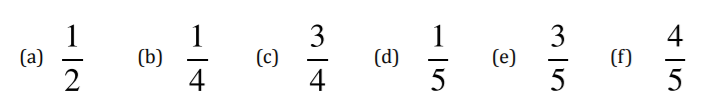 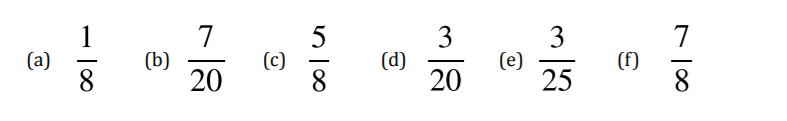 Sometimes, when we do this we get the same number that continues. This is called a recurring decimal. Try to convert 1/3 to a decimal. What do you notice? If we get the same number repeated this is a recurring decimal we write this as  with the dot above the number that repeats. Convert the below fractions to recurring decimals: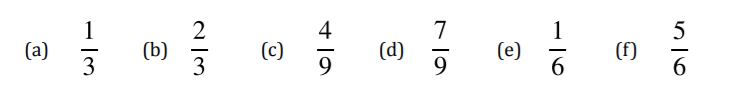 